Photo Arizona-Sonora Desert Museum 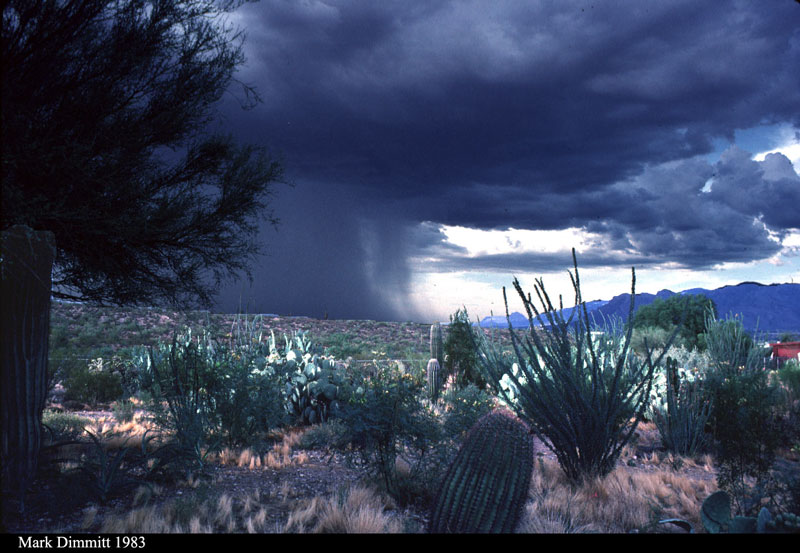 ATMO   170A  &ATMO 336Work at home this summer!Complete a course online in 4 weeks!Meet the winds of the world  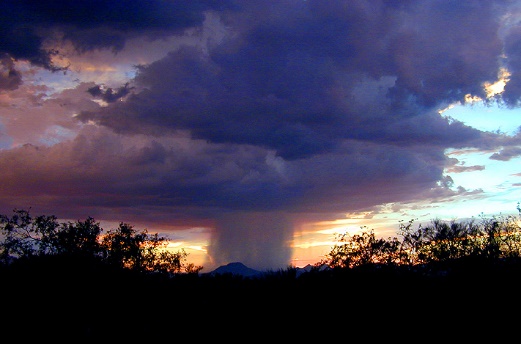 Monsoon, typhoon, hurricane, cyclone, tornado, waterspout, and dust devil…and other star attractions  El Niño, global warming, ozone depletion, air pollution, impact of weather and climate on individuals and society, and vice versa ATMO 170A  Introduction to Weather and ClimateFulfills Gen Ed Tier 1 Natural ScienceSec 101 meets June 6-July 7, 2016 & Sec 102 meets July 11-August 10, 2016ATMO 336  Weather, Climate, and SocietyFulfills Gen Ed Tier 2 Natural ScienceMeets July 11-August 10, 2016Basic weather phenomena, climate and climate change, and associated effects on individuals and societies in the past and present, including the possibility and effects of human-caused changes in the climate system